Witajcie,  drogie dzieci   w dniu dzisiejszym zrealizujemy temat Wokół mamy i taty.1. Wykonaj zadanie z karty pracy, cz. 4,s.51.Odwzorowywanie kwiatków dla mamy. Rysowanie po śladach rysunków róż.2. Wykonaj zadanie z karty pracy, cz. 4, s. 52.Oglądanie obrazków. Odszukiwanie i zaznaczanie 10 różnic między nimi.3. Ćwiczenia poranne...Ćwiczenia dużych grup mięśniowych Myjemy z tatą samochód. Dziecko naśladuje mycie samochodu i spłukiwanie go wodą z wiadra.Ćwiczenia wyprostne Rodzic zmęczony i rodzic wypoczęty. Dziecko siedzi skrzyżnie, ręce trzyma na kolanach. Na hasło: Rodzic zmęczony wykonują luźny skłon tułowia w przód. Na hasło: Rodzic wypoczęty - prostują tułów, głowę trzymają prosto.Podskoki Froterujemy z mamą podłogę. Dziecko rytmicznie, naprzemiennie wykonują wykroki nogami w przód.Ćwiczenia ożywiające Rodzinna wycieczka rowerowa. Dziecko biega w różnych kierunkach z wysokim unoszeniem kolan i naprzemiennym uginaniem i prostowaniem rąk w łokciach.Ćwiczenia uspokajające Mama i tata.  Dziecko maszeruje po obwodzie koła z rytmicznym wytupywaniem i powtarzaniem rymowanki Mama i tata kochą nas, na słowo nas zatrzymują się i klaszczą w dłonie; Mama i tata mają dla nas czas - na słowo czas zatrzymuje się i klaszcze w dłonie.4. Wokół mamy i taty - ćwiczenia i zabawy.Układanie zdań o rodzicach.Dziecko układa zdania o mamie, tacie lub o obojgu rodzicach.Liczenie słów w wybranych zdaniach.Mama to mój największy skarb. ( 5 )Niech tata żyje sto lat! ( 5 )Życzę mamie i tacie, aby byli zdrowi, szczęśliwi. (8)Mamo, tato kocham was. ( 4)Dzielenie na sylaby lub głoski nazw obrazków przedstawiających prezenty dla rodziców. Załącznik Podawanie rymów do słów: mama, tata.Mama - rama, gama, tama, dama, lama...Tata - wata, data, chata, łata, mata...Nauka rymowanki dla mamy i jej wersji dla taty.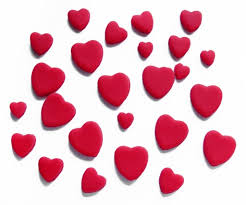 Mamo, mamo co ci dam?To serduszko, które mam.A w serduszku miłość jest.Mamo, mamo - kocham Cię!Tato, tato -co ci dam?To serduszko, które mam.A w serduszku miłość jest.Tato, tato - kocham Cię!5. Obrazek z konwaliami dla taty i mamy techniką kirigami z koła.Burza mózgów na temat Jak przekazać rodzicom wiadomość, nie używając słów?  Rodzic podaje wiadomości, a dziecko je prezentuje, nie używając słów.Przytul mnie, bo jestem smutny.Pobaw się ze mną.Kocham cię mamo, kocham cię tato.Rozwiązanie zagadki o konwalii.Dobrze ją znamy z prześlicznej woni,kwitnie dzwonkami, ale nie dzwoni ( konwalia).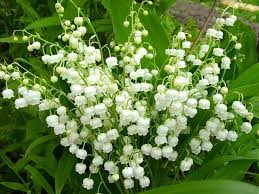 Rozmowa na temat konwalii.Jak wygląda roślina?Ile dzwonków jest na jednej łodyżce?Gdzie rosną konwalie?Czy można je zrywać?Konwalia majowa jest rośliną leczniczą i ozdobną, nie jest już rośliną chronioną. Występuje często w  lasach niemal całej Polski, ale można ją również hodować. Jej głównym walorem są niewielkie kwiaty o charakterystycznym zapachu i dzwonkowatym kształcie.Zapoznanie ze sposobem wykonania pracy - kolorowy kartonik ( nie zielony) o wymiarach 15 -20 cm, białe i zielone kartki, na których narysowane są koła: na białej osiem kół o wymiarze 3 cm, na zielonej - dwa koła o wymiarach 2 cm, klej, nożyczki.Wycinanie kół. Złożenie wszystkich kół na połowę.Zagięcie zakładki za zielonym kole, odgięcie jej i odcięcie.Przesunięcie warstw koła.Sklejanie po dwa białe koła, tak aby powstały dzwoneczki.Naklejanie na kartonik liścia ( lub 2 liści) konwalii.Wycięcie z zielonego papieru prostokąta ( łodygi) i naklejanie go tak, aby łodyga wsunięta była w liść.Naklejanie na łodygę dzwoneczków kwiatów.6. Zabawa Czy znamy imię mamy i taty? Dziecko podaje imiona rodziców, dzieli na sylaby. Określa pierwszą i ostatnią głoskę w ich imionach.7. Rozmowa na temat słowa serce.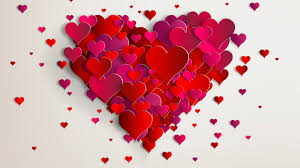 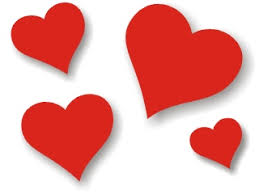 Z czym kojarzy się wam ten kształt?Czym jest serce?Serce jest mięśniem wielkości piersi. Jego szersza część skierowana jest ku górze, węższa ku dołowi. Dzięki sercu w naszym ciele może krążyć krew.Do czego ludziom potrzebne jest serce?Czy tylko ludzie mają serca?Czy znacie jakieś przysłowia o sercu? Np.: Co w sercu to na języku. Czego oczy nie widzą, tego sercu nie żal. Serce nie sługa.8. Zabawa ruchowo -naśladowcza Pokaż, jak pracuje tata.Dziecko porusza się po pokoju. Na hasło: Stop! zatrzymuje się i naśladuje czynności, o których mówi Rodzic Np. Tata pisze na komputerze; gotuje zupę; odkurza dywan; obiera ziemniaki...Miłej pracy!